Job Description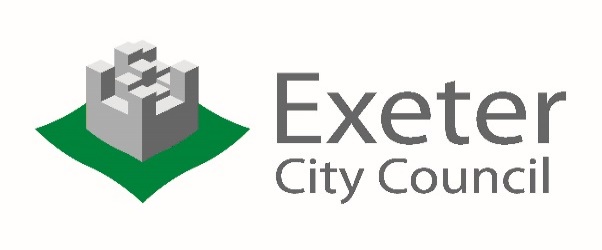 JOB TITLE			:	Environmental Health Technician GRADE			:	GPOST NO			:	0369 SERVICE			:	Environmental Health and LicensingUNIT				:	ResidentialREPORTS TO			:	Principal Environmental Health OfficerRESPONSIBILE FOR	:	NoneLIAISON WITH		:	Police, Other Local Authorities, Social Landlords, Other Council Services and Agencies and Members of the PublicPURPOSE OF JOBTo investigate complaints and incidents relating to nuisance (such as drainage, noise, accumulations of refuse) and matters of anti-social behaviour, whilst providing support to victims and complainantsTo co-ordinate the Anti Social Behaviour Action Team (ASBAT) to ensure a consistent approach to tackling anti-social behaviour at a multi agency levelDeveloping preventative and diversionary measures in conjunction with partner agencies to reduce instances of nuisance and anti-social behaviour.Assist in providing an out of hours and emergency response capability for the serviceMAIN ACTIVITIESTo investigate complaints of nuisance and anti-social behaviour from the first point of referral through to resolution, including advising and supporting complainants, witnesses and perpetrators, investigating complaints and seeking informal resolution such as mediation, assertively challenging behaviour or taking legal action.To provide robust evidence when required to enable formal action to be undertaking, including the taking of witness statements, interviewing under caution, compiling accurate case  and prosecution files and where appropriate attend court to give evidence.Keep up to date with current legislation, regulations, guidance and technical developments.To install and maintain our CCTV camera used for problematic cases.Issuing Fixed Penalty Notices to members of the public where an incident has been witnessed which is found to be in contravention of the relevant legislation.To liaise and work collaboratively with other Council service areas, external agencies and partners in order to develop a suitable joint working response to cases and emerging concerns.To ensure that complainants and perpatrators are signposted to appropriate support agencies when vulnerabilities are identified.Promote good working relationships with partners such as the police, other council services, other local authorities, social landlords and the voluntary sector.Support the work of the Community Safety Partnership through the co-ordination of the Anti-Social Behaviour Action Team (ASBAT), including organisation of meetings, updating of cases and encouraging partners to put forward new cases for consideration.Represent the service at meetings with internal and external partnersTo contribute to the development and implementation of projects, campaigns and events on behalf of the service or Community Safety Partnership.Regular out of hours work is required to investigate complaintsTo assist other sections of the service in dealing with outbreaks, environmental monitoring and emergency situations.To carry out any other duties commensurate with the role.DATE LAST UPDATED:  January 2017Person Specification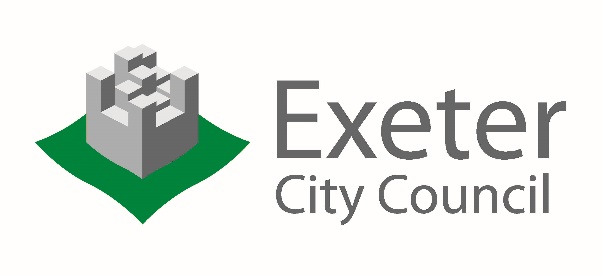 JOB TITLE	: Environmental Health Technician	GRADE	: 7				POST NO	: 0369SERVICE	: Environmental Health and Licensing	UNIT		: Residential	COMPLETED BY:	Environmental Health and Licensing Manager	DATE: January 2017		CATEGORY: A – Application, C - Certificates, T – Testing, I – Interview, R - ReferenceCRITERIAESSENTIAL/ DESIRABLE (E/D)METHOD OF ASSESSMENTQUALIFICATIONS &KNOWLEDGERelevant degree or equivalent qualification in Environmental Health or Anti-Social BehaviourMembership of a professional body such as the CIEHAble to demonstrate up to date training and knowledge through CPD certificatesEDEA, C,I, RA, C,IA, C, I, REXPERIENCE &SKILLSExperience of investigating nuisance and anti-social behaviour complaints.Knowledge of the other disciplines within Environmental Health to provide assistance with outbreaks, environmental monitoring and emergency situationsAnalytical and problem solving approachAbility to work to corporate and legislative requirementsExcellent keyboard skills; use of office computer software and mobile communication devicesAbility to prioritise work and progress cases in a timely mannerProven team working skills and willingness to undertake the full range of duties.Experience of working with partner organisationsPolitical and legal awareness and the ability to escalate issues to senior managers when appropriateDemonstrate ability to make and implement decisions.Experience of talking formal action (serving notices, interviewing under caution, gathering evidence, prosecutions)Experience of report writingEDEEEEEDDEEEA, I, RA,C, I, RA, I, R, TA, I, R, TA,C, I, R, TA, I, R, TA, I, R, TA, I, RA, I, R, TA, I, R, TA, I, R, TA, I, R, TSPECIAL REQUIREMENTS & ATTITUDEEnthusiastic and self-motivated to carry out duties using initiative and with the minimum of supervision Calm, patient, professional and polite in all circumstancesExcellent interpersonal and negotiation skills and able to deal with confrontational situations such as issuing notices, anti-social behavior contracts and fixed penalty ticketsAbility to understand the enforcement of legislation and the issuing of fixed penalty ticketsResults driven and able to meet tight deadlinesPositive, cooperative and flexible approach to workExcellent communicator both written and oralExperience of dealing with the public – customer focusedEEEEEEEEA, I, R, TA, I, R, TA, I, R, TA, I, R, TA, I, R, TA, I, R, TA, I, R, TA, I, R, TOTHERSmart appearancePhysically fit and mobile in order to undertake lengthy daily foot patrols and negotiate stairs and heightsAble to carry moderately heavy equipment and undertake ladder workAble to perform dirty manual tasksNormal range of hearing/sight and sense of smellFull Clean Driving licenceBe prepared to work out of hours on a monthly basisEEEEEEEA, I, RA, I, R, TA, I, R, TA, I, R, TA, I, R, TA, C, I, R, TA, I, R,